 ARARAQUARA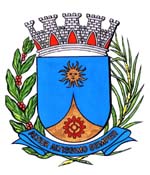    0686/16.:  Edio Lopes:DEFERIDO.Araraquara, _________________                    _________________Requeremos, observadas as  , seja oficiado à  enlutada, apresentando as  sentidas  deste ,   do Sr. Rômulo Tagliacozzi, aos 86 anos, ocorrido no dia 8, próximo passado, nesta localidade. O extinto pertencia à antiga e tradicional família desta terra, tendo o seu passamento repercutido sentidamente no seio da comunidade araraquarense, onde gozava de generalizada estima e respeito. Deixa filhos, netos, bisnetos, parentes e amigos.Araraquara, 9 de agosto de 2016.      EDIO LOPES       Vereador033 -Pesar Sr. Rômulo Tagliacozzi